서로에게 청년부 1월 행사(To1Another Ministry Events in January 2012)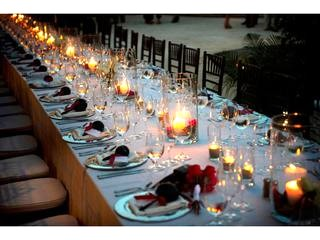 이재숙 자매님의 끝내주는 요리Awesome dinner by Jae Sook7Jan11 (Saturday) @ 6pm교회에서 모입니다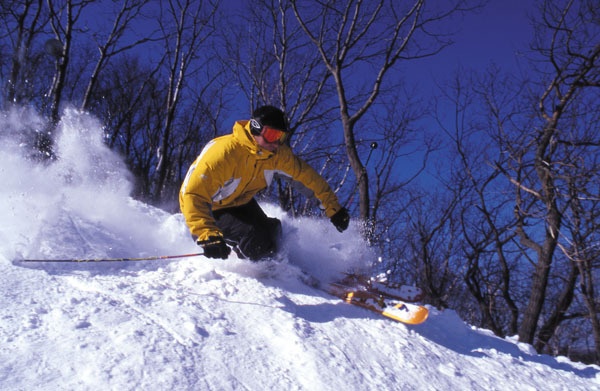 스키 타러 갑니다Skiing at Camelback, PA14Jan11 (Sat)Leaving church at 6:30am(after morning prayer)새벽기도 후로 출발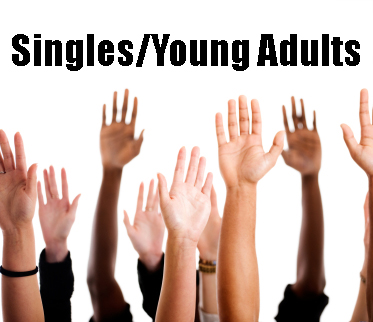 주일 성경 공부Every Lord’s Dayafter fellowship @ 1:00pm주일마다, 친교 후, 1시에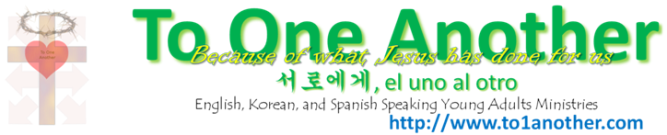 